QUT SWHSBachelor/Masters of Social Work (Q) Final PlacementField Education Learning Plan & Assessment Report (LP&AR)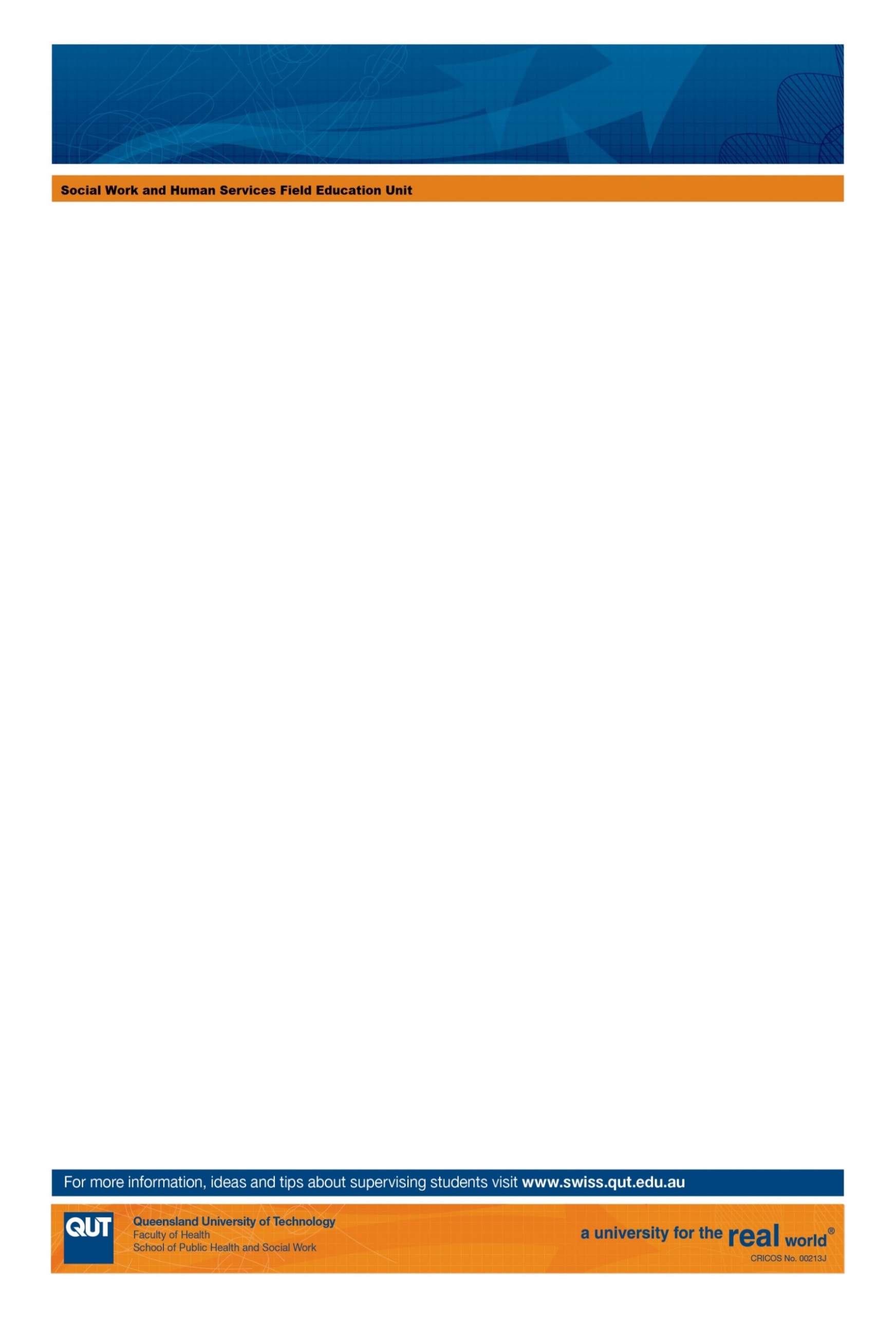 Student’s Overall Learning Plan Goals for Placement Consider what you would like to personally learn in practice. These goals can be things like time management, achieving placement/university/life balance, individual reflection skills or even building confidence. Discuss these with your field educators as part of your overall learning plan and strategy.Learning Areas, Evidence and Rating This document will contain all of your field education evidence and record of your progress of achievement during your first placement. It is divided into four sections:Learning Areas. There are six Learning Areas. You will need to explain how you will demonstrate work to achieve each of these. This is something you should do with your field educator/supervisor by week 3. You will do this once only, at the beginning of your placement. 

For details of the Indicators for each learning area please see the Indicators document at the bottom of the Blackboard page. 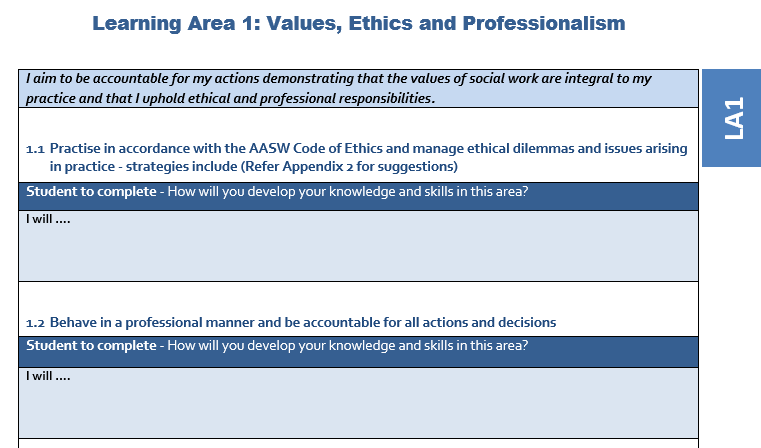 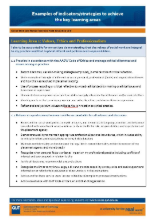 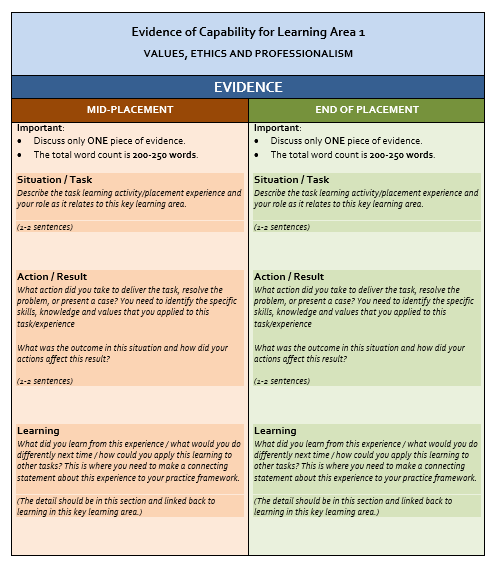 Evidence of Capability. For each Learning Area you will need to provide brief evidence of your learning as it relates to each of the six Key Learning Areas. You will use the template provided to structure your reflection of your learning.
The orange section is for your Mid-Placement
The green section is for your End of Placement.Rating. For each Learning Area you and your field educator/supervisor will jointly rate your own performance.
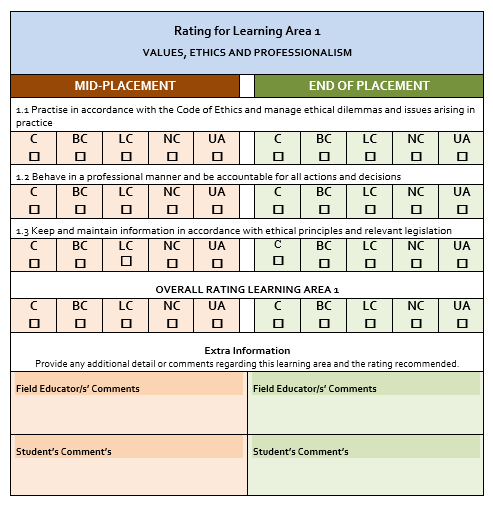 The orange section is for your Mid-Placement
The green section is for your End of Placement.
For details of rating scale please see please see the Rating Guide document at the bottom of the Blackboard page.
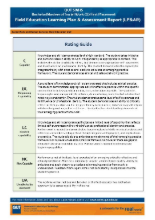 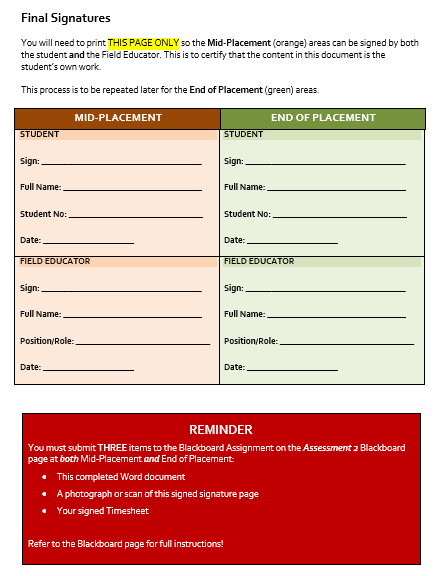 Signature Page. At the end of the document both you and your field educator will need to print and sign this page and then scan and upload onto Blackboard.

The orange section is for your Mid-Placement
The green section is for your End of Placement.Learning Area 1: Values, Ethics and ProfessionalismLearning Area 2: Culturally and Inclusive PracticeLearning Area 3: Develop and Apply Knowledge for PracticeLearning Area 4: Application of Skills for PracticeLearning Area 5: Communication and Interpersonal Skills Learning Area 6: Self-Learning and Supervision Comments and feedbackThe following section is designed to provide an overall perspective on the student’s learning on placement to date, as well as advice around further professional development and growth.Notes: Students and Field Educators are advised to keep a signed copy of this report for future reference before the student submits this document to the Unit’s Blackboard site. If you have any questions regarding this document, please email: health.wils@qut.edu.au.Final SignaturesYou will need to print THIS PAGE ONLY so the Mid-Placement (orange) areas can be signed by both the student and the Field Educator/s. This is to certify that the content in this document is the student’s own work.This process is to be repeated later for the End of Placement (green) areas.Student Name:Field Educator Name:Agency Name:Social Work Field Educator (External) 
(if applicable)Semester:Date:Unit Code:Placement hrs. to complete:12345I aim to be accountable for my actions demonstrating that the values of social work are integral to my practice and that I uphold ethical and professional responsibilities.Practise in accordance with the AASW Code of Ethics and manage ethical dilemmas and issues arising in practice - strategies include (Refer to the Indicators document on the Blackboard page for suggestions)Student to complete - How will you develop your knowledge and skills in this area?I will ….Behave in a professional manner and be accountable for all actions and decisionsStudent to complete - How will you develop your knowledge and skills in this area?I will ….Keep and maintain information in accordance with ethical principles and relevant legislationStudent to complete - How will you develop your knowledge and skills in this area?I will ….Evidence of Capability for Learning Area 1VALUES, ETHICS AND PROFESSIONALISMEvidence of Capability for Learning Area 1VALUES, ETHICS AND PROFESSIONALISMEVIDENCEEVIDENCEMID-PLACEMENTEND OF PLACEMENTImportant:Discuss only ONE piece of evidence.The total word count is 200-250 words.Situation / Task
Describe the task learning activity/placement experience and your role as it relates to this key learning area.(1-2 sentences)Action / Result
What action did you take to deliver the task, resolve the issue, address the need 

What was the outcome in this situation?(1-2 sentences)Learning
Upon reflection, what did you learn about social work from this experience in relation to the key learning area? You may want to consider questions such as:What would you do differently next time?How could you apply this learning to other situations?How does this inform your emerging practice framework? (The detail should be in this section and linked back to this key learning area.)Important:Discuss only ONE piece of evidence.The total word count is 200-250 words.Situation / Task
Describe the task learning activity/placement experience and your role as it relates to this key learning area.(1-2 sentences)Action / Result
What action did you take to deliver the task, resolve the issue, address the need 

What was the outcome in this situation?(1-2 sentences)Learning
Upon reflection, what did you learn about social work from this experience in relation to the key learning area? You may want to consider questions such as:What would you do differently next time?How could you apply this learning to other situations?How does this inform your emerging practice framework?(The detail should be in this section and linked back to learning in this key learning area.)Rating for Learning Area 1VALUES, ETHICS AND PROFESSIONALISMRating for Learning Area 1VALUES, ETHICS AND PROFESSIONALISMRating for Learning Area 1VALUES, ETHICS AND PROFESSIONALISMRating for Learning Area 1VALUES, ETHICS AND PROFESSIONALISMRating for Learning Area 1VALUES, ETHICS AND PROFESSIONALISMRating for Learning Area 1VALUES, ETHICS AND PROFESSIONALISMRating for Learning Area 1VALUES, ETHICS AND PROFESSIONALISMRating for Learning Area 1VALUES, ETHICS AND PROFESSIONALISMRating for Learning Area 1VALUES, ETHICS AND PROFESSIONALISMRating for Learning Area 1VALUES, ETHICS AND PROFESSIONALISMRating for Learning Area 1VALUES, ETHICS AND PROFESSIONALISMRating for Learning Area 1VALUES, ETHICS AND PROFESSIONALISMRating for Learning Area 1VALUES, ETHICS AND PROFESSIONALISMMID-PLACEMENTMID-PLACEMENTMID-PLACEMENTMID-PLACEMENTMID-PLACEMENTEND OF PLACEMENTEND OF PLACEMENTEND OF PLACEMENTEND OF PLACEMENTEND OF PLACEMENTEND OF PLACEMENT1.1 Practise in accordance with the Code of Ethics and manage ethical dilemmas and issues arising in practice1.1 Practise in accordance with the Code of Ethics and manage ethical dilemmas and issues arising in practice1.1 Practise in accordance with the Code of Ethics and manage ethical dilemmas and issues arising in practice1.1 Practise in accordance with the Code of Ethics and manage ethical dilemmas and issues arising in practice1.1 Practise in accordance with the Code of Ethics and manage ethical dilemmas and issues arising in practice1.1 Practise in accordance with the Code of Ethics and manage ethical dilemmas and issues arising in practice1.1 Practise in accordance with the Code of Ethics and manage ethical dilemmas and issues arising in practice1.1 Practise in accordance with the Code of Ethics and manage ethical dilemmas and issues arising in practice1.1 Practise in accordance with the Code of Ethics and manage ethical dilemmas and issues arising in practice1.1 Practise in accordance with the Code of Ethics and manage ethical dilemmas and issues arising in practice1.1 Practise in accordance with the Code of Ethics and manage ethical dilemmas and issues arising in practice1.1 Practise in accordance with the Code of Ethics and manage ethical dilemmas and issues arising in practice1.1 Practise in accordance with the Code of Ethics and manage ethical dilemmas and issues arising in practiceCBCLCNCUAHCCBCLCNCUA1.2 Behave in a professional manner and be accountable for all actions and decisions1.2 Behave in a professional manner and be accountable for all actions and decisions1.2 Behave in a professional manner and be accountable for all actions and decisions1.2 Behave in a professional manner and be accountable for all actions and decisions1.2 Behave in a professional manner and be accountable for all actions and decisions1.2 Behave in a professional manner and be accountable for all actions and decisions1.2 Behave in a professional manner and be accountable for all actions and decisions1.2 Behave in a professional manner and be accountable for all actions and decisions1.2 Behave in a professional manner and be accountable for all actions and decisions1.2 Behave in a professional manner and be accountable for all actions and decisions1.2 Behave in a professional manner and be accountable for all actions and decisions1.2 Behave in a professional manner and be accountable for all actions and decisions1.2 Behave in a professional manner and be accountable for all actions and decisionsCBCLCNCUAHCCBCLCNCUA1.3 Keep and maintain information in accordance with ethical principles and relevant legislation1.3 Keep and maintain information in accordance with ethical principles and relevant legislation1.3 Keep and maintain information in accordance with ethical principles and relevant legislation1.3 Keep and maintain information in accordance with ethical principles and relevant legislation1.3 Keep and maintain information in accordance with ethical principles and relevant legislation1.3 Keep and maintain information in accordance with ethical principles and relevant legislation1.3 Keep and maintain information in accordance with ethical principles and relevant legislation1.3 Keep and maintain information in accordance with ethical principles and relevant legislation1.3 Keep and maintain information in accordance with ethical principles and relevant legislation1.3 Keep and maintain information in accordance with ethical principles and relevant legislation1.3 Keep and maintain information in accordance with ethical principles and relevant legislation1.3 Keep and maintain information in accordance with ethical principles and relevant legislation1.3 Keep and maintain information in accordance with ethical principles and relevant legislationCBCLCNCUAHCCBCLCNCUAOVERALL RATING LEARNING AREA 1OVERALL RATING LEARNING AREA 1OVERALL RATING LEARNING AREA 1OVERALL RATING LEARNING AREA 1OVERALL RATING LEARNING AREA 1OVERALL RATING LEARNING AREA 1OVERALL RATING LEARNING AREA 1OVERALL RATING LEARNING AREA 1OVERALL RATING LEARNING AREA 1OVERALL RATING LEARNING AREA 1OVERALL RATING LEARNING AREA 1OVERALL RATING LEARNING AREA 1OVERALL RATING LEARNING AREA 1CBCLCNCUAHCCBCLCNCUAFeedback to support further rating developmentPlease provide additional detail or comments regarding the rating recommended and any detail to support further development.Feedback to support further rating developmentPlease provide additional detail or comments regarding the rating recommended and any detail to support further development.Feedback to support further rating developmentPlease provide additional detail or comments regarding the rating recommended and any detail to support further development.Feedback to support further rating developmentPlease provide additional detail or comments regarding the rating recommended and any detail to support further development.Feedback to support further rating developmentPlease provide additional detail or comments regarding the rating recommended and any detail to support further development.Feedback to support further rating developmentPlease provide additional detail or comments regarding the rating recommended and any detail to support further development.Feedback to support further rating developmentPlease provide additional detail or comments regarding the rating recommended and any detail to support further development.Feedback to support further rating developmentPlease provide additional detail or comments regarding the rating recommended and any detail to support further development.Feedback to support further rating developmentPlease provide additional detail or comments regarding the rating recommended and any detail to support further development.Feedback to support further rating developmentPlease provide additional detail or comments regarding the rating recommended and any detail to support further development.Feedback to support further rating developmentPlease provide additional detail or comments regarding the rating recommended and any detail to support further development.Feedback to support further rating developmentPlease provide additional detail or comments regarding the rating recommended and any detail to support further development.Feedback to support further rating developmentPlease provide additional detail or comments regarding the rating recommended and any detail to support further development.Field Educator/s’ CommentsField Educator/s’ CommentsField Educator/s’ CommentsField Educator/s’ CommentsField Educator/s’ CommentsField Educator/s’ CommentsField Educator/s’ CommentsField Educator/s’ CommentsField Educator/s’ CommentsField Educator/s’ CommentsField Educator/s’ CommentsField Educator/s’ CommentsField Educator/s’ CommentsStudent’s Comment’s Student’s Comment’s Student’s Comment’s Student’s Comment’s Student’s Comment’s Student’s Comment’s Student’s Comment’s Student’s Comment’s Student’s Comment’s Student’s Comment’s Student’s Comment’s Student’s Comment’s Student’s Comment’s I aim to demonstrate understanding and knowledge of cultural diversity in order to work in a culturally responsive and inclusive way.2.1 Work respectfully and inclusively with cultural difference and diversityStudent to complete – How will you develop your knowledge and skills in this area?I will ….2.2 Respect, strive to understand and promote the rights of Aboriginal and Torres Strait Islander peoples and their culturesStudent to complete - How will you develop your knowledge and skills in this area?I will ….Evidence of Capability for Learning Area 2CULTURALLY AND INCLUSIVE PRACTICEEvidence of Capability for Learning Area 2CULTURALLY AND INCLUSIVE PRACTICEEVIDENCEEVIDENCEMID-PLACEMENTEND OF PLACEMENTImportant:Discuss only ONE piece of evidence.The total word count is 200-250 words.Situation / Task
Describe the task learning activity/placement experience and your role as it relates to this key learning area.(1-2 sentences)Action / Result
What action did you take to deliver the task, resolve the issue, address the need 

What was the outcome in this situation?(1-2 sentences)Learning
Upon reflection, what did you learn about social work from this experience in relation to the key learning area? You may want to consider questions such as:What would you do differently next time?How could you apply this learning to other situations?How does this inform your emerging practice framework?(The detail should be in this section and linked back to learning in this key learning area.)Important:Discuss only ONE piece of evidence.The total word count is 200-250 words.Situation / Task
Describe the task learning activity/placement experience and your role as it relates to this key learning area.(1-2 sentences)Action / Result
What action did you take to deliver the task, resolve the issue, address the need 

What was the outcome in this situation?(1-2 sentences)Learning
Upon reflection, what did you learn about social work from this experience in relation to the key learning area? You may want to consider questions such as:What would you do differently next time?How could you apply this learning to other situations?How does this inform your emerging practice framework?(The detail should be in this section and linked back to learning in this key learning area.)Rating for Learning Area 2CULTURALLY AND INCLUSIVE PRACTICERating for Learning Area 2CULTURALLY AND INCLUSIVE PRACTICERating for Learning Area 2CULTURALLY AND INCLUSIVE PRACTICERating for Learning Area 2CULTURALLY AND INCLUSIVE PRACTICERating for Learning Area 2CULTURALLY AND INCLUSIVE PRACTICERating for Learning Area 2CULTURALLY AND INCLUSIVE PRACTICERating for Learning Area 2CULTURALLY AND INCLUSIVE PRACTICERating for Learning Area 2CULTURALLY AND INCLUSIVE PRACTICERating for Learning Area 2CULTURALLY AND INCLUSIVE PRACTICERating for Learning Area 2CULTURALLY AND INCLUSIVE PRACTICERating for Learning Area 2CULTURALLY AND INCLUSIVE PRACTICERating for Learning Area 2CULTURALLY AND INCLUSIVE PRACTICERating for Learning Area 2CULTURALLY AND INCLUSIVE PRACTICEMID-PLACEMENTMID-PLACEMENTMID-PLACEMENTMID-PLACEMENTMID-PLACEMENTEND OF PLACEMENTEND OF PLACEMENTEND OF PLACEMENTEND OF PLACEMENTEND OF PLACEMENTEND OF PLACEMENT2.1 Work respectfully and inclusively with cultural difference and diversity2.1 Work respectfully and inclusively with cultural difference and diversity2.1 Work respectfully and inclusively with cultural difference and diversity2.1 Work respectfully and inclusively with cultural difference and diversity2.1 Work respectfully and inclusively with cultural difference and diversity2.1 Work respectfully and inclusively with cultural difference and diversity2.1 Work respectfully and inclusively with cultural difference and diversity2.1 Work respectfully and inclusively with cultural difference and diversity2.1 Work respectfully and inclusively with cultural difference and diversity2.1 Work respectfully and inclusively with cultural difference and diversity2.1 Work respectfully and inclusively with cultural difference and diversity2.1 Work respectfully and inclusively with cultural difference and diversity2.1 Work respectfully and inclusively with cultural difference and diversityCBCLCNCUAHCCBCLCNCUA2.2 Respect, strive to understand and promote the rights of Aboriginal and Torres Strait Islander peoples and their cultures2.2 Respect, strive to understand and promote the rights of Aboriginal and Torres Strait Islander peoples and their cultures2.2 Respect, strive to understand and promote the rights of Aboriginal and Torres Strait Islander peoples and their cultures2.2 Respect, strive to understand and promote the rights of Aboriginal and Torres Strait Islander peoples and their cultures2.2 Respect, strive to understand and promote the rights of Aboriginal and Torres Strait Islander peoples and their cultures2.2 Respect, strive to understand and promote the rights of Aboriginal and Torres Strait Islander peoples and their cultures2.2 Respect, strive to understand and promote the rights of Aboriginal and Torres Strait Islander peoples and their cultures2.2 Respect, strive to understand and promote the rights of Aboriginal and Torres Strait Islander peoples and their cultures2.2 Respect, strive to understand and promote the rights of Aboriginal and Torres Strait Islander peoples and their cultures2.2 Respect, strive to understand and promote the rights of Aboriginal and Torres Strait Islander peoples and their cultures2.2 Respect, strive to understand and promote the rights of Aboriginal and Torres Strait Islander peoples and their cultures2.2 Respect, strive to understand and promote the rights of Aboriginal and Torres Strait Islander peoples and their cultures2.2 Respect, strive to understand and promote the rights of Aboriginal and Torres Strait Islander peoples and their culturesCBCLCNCUAHCCBCLCNCUAOVERALL RATING LEARNING AREA 2OVERALL RATING LEARNING AREA 2OVERALL RATING LEARNING AREA 2OVERALL RATING LEARNING AREA 2OVERALL RATING LEARNING AREA 2OVERALL RATING LEARNING AREA 2OVERALL RATING LEARNING AREA 2OVERALL RATING LEARNING AREA 2OVERALL RATING LEARNING AREA 2OVERALL RATING LEARNING AREA 2OVERALL RATING LEARNING AREA 2OVERALL RATING LEARNING AREA 2OVERALL RATING LEARNING AREA 2CBCLCNCUAHCCBCLCNCUAFeedback to support further rating developmentPlease provide additional detail or comments regarding the rating recommended and any detail to support further development.Feedback to support further rating developmentPlease provide additional detail or comments regarding the rating recommended and any detail to support further development.Feedback to support further rating developmentPlease provide additional detail or comments regarding the rating recommended and any detail to support further development.Feedback to support further rating developmentPlease provide additional detail or comments regarding the rating recommended and any detail to support further development.Feedback to support further rating developmentPlease provide additional detail or comments regarding the rating recommended and any detail to support further development.Feedback to support further rating developmentPlease provide additional detail or comments regarding the rating recommended and any detail to support further development.Feedback to support further rating developmentPlease provide additional detail or comments regarding the rating recommended and any detail to support further development.Feedback to support further rating developmentPlease provide additional detail or comments regarding the rating recommended and any detail to support further development.Feedback to support further rating developmentPlease provide additional detail or comments regarding the rating recommended and any detail to support further development.Feedback to support further rating developmentPlease provide additional detail or comments regarding the rating recommended and any detail to support further development.Feedback to support further rating developmentPlease provide additional detail or comments regarding the rating recommended and any detail to support further development.Feedback to support further rating developmentPlease provide additional detail or comments regarding the rating recommended and any detail to support further development.Feedback to support further rating developmentPlease provide additional detail or comments regarding the rating recommended and any detail to support further development.Field Educator/s’ CommentsField Educator/s’ CommentsField Educator/s’ CommentsField Educator/s’ CommentsField Educator/s’ CommentsField Educator/s’ CommentsField Educator/s’ CommentsField Educator/s’ CommentsField Educator/s’ CommentsField Educator/s’ CommentsField Educator/s’ CommentsField Educator/s’ CommentsField Educator/s’ CommentsStudent’s Comment’s Student’s Comment’s Student’s Comment’s Student’s Comment’s Student’s Comment’s Student’s Comment’s Student’s Comment’s Student’s Comment’s Student’s Comment’s Student’s Comment’s Student’s Comment’s Student’s Comment’s Student’s Comment’s I aim to demonstrate that I am acquiring the required knowledge for effective and safe ethical practice.3.1 Understand higher level systemic influences on people with respect to area of practiceStudent to complete - How will you develop your knowledge and skills in this area?I will ….3.2 Understand and articulate how and when social work and other relevant theories and concepts inform practiceStudent to complete - How will you develop your knowledge and skills in this area?I will ….3.3 Understand the roles of research and evaluation in obtaining and generating new knowledge for practiceStudent to complete - How will you develop your knowledge and skills in this area?I will ….Evidence of Capability for Learning Area 3DEVELOP AND APPLY KNOWLEDGE FOR PRACTICEEvidence of Capability for Learning Area 3DEVELOP AND APPLY KNOWLEDGE FOR PRACTICEEVIDENCEEVIDENCEMID-PLACEMENTEND OF PLACEMENTImportant:Discuss only ONE piece of evidence.The total word count is 200-250 words.Situation / Task
Describe the task learning activity/placement experience and your role as it relates to this key learning area.(1-2 sentences)Action / Result
What action did you take to deliver the task, resolve the issue, address the need 

What was the outcome in this situation?(1-2 sentences)Learning
Upon reflection, what did you learn about social work from this experience in relation to the key learning area? You may want to consider questions such as:What would you do differently next time?How could you apply this learning to other situations?How does this inform your emerging practice framework?(The detail should be in this section and linked back to learning in this key learning area.)Important:Discuss only ONE piece of evidence.The total word count is 200-250 words.Situation / Task
Describe the task learning activity/placement experience and your role as it relates to this key learning area.(1-2 sentences)Action / Result
What action did you take to deliver the task, resolve the issue, address the need 

What was the outcome in this situation?(1-2 sentences)Learning
Upon reflection, what did you learn about social work from this experience in relation to the key learning area? You may want to consider questions such as:What would you do differently next time?How could you apply this learning to other situations?How does this inform your emerging practice framework?(The detail should be in this section and linked back to learning in this key learning area.)Rating for Learning Area 3DEVELOP AND APPLY KNOWLEDGE FOR PRACTICERating for Learning Area 3DEVELOP AND APPLY KNOWLEDGE FOR PRACTICERating for Learning Area 3DEVELOP AND APPLY KNOWLEDGE FOR PRACTICERating for Learning Area 3DEVELOP AND APPLY KNOWLEDGE FOR PRACTICERating for Learning Area 3DEVELOP AND APPLY KNOWLEDGE FOR PRACTICERating for Learning Area 3DEVELOP AND APPLY KNOWLEDGE FOR PRACTICERating for Learning Area 3DEVELOP AND APPLY KNOWLEDGE FOR PRACTICERating for Learning Area 3DEVELOP AND APPLY KNOWLEDGE FOR PRACTICERating for Learning Area 3DEVELOP AND APPLY KNOWLEDGE FOR PRACTICERating for Learning Area 3DEVELOP AND APPLY KNOWLEDGE FOR PRACTICERating for Learning Area 3DEVELOP AND APPLY KNOWLEDGE FOR PRACTICERating for Learning Area 3DEVELOP AND APPLY KNOWLEDGE FOR PRACTICERating for Learning Area 3DEVELOP AND APPLY KNOWLEDGE FOR PRACTICEMID-PLACEMENTMID-PLACEMENTMID-PLACEMENTMID-PLACEMENTMID-PLACEMENTEND OF PLACEMENTEND OF PLACEMENTEND OF PLACEMENTEND OF PLACEMENTEND OF PLACEMENTEND OF PLACEMENT3.1 Understand higher level systemic influences on people with respect to area of practice3.1 Understand higher level systemic influences on people with respect to area of practice3.1 Understand higher level systemic influences on people with respect to area of practice3.1 Understand higher level systemic influences on people with respect to area of practice3.1 Understand higher level systemic influences on people with respect to area of practice3.1 Understand higher level systemic influences on people with respect to area of practice3.1 Understand higher level systemic influences on people with respect to area of practice3.1 Understand higher level systemic influences on people with respect to area of practice3.1 Understand higher level systemic influences on people with respect to area of practice3.1 Understand higher level systemic influences on people with respect to area of practice3.1 Understand higher level systemic influences on people with respect to area of practice3.1 Understand higher level systemic influences on people with respect to area of practice3.1 Understand higher level systemic influences on people with respect to area of practiceCBCLCNCUAHCCBCLCNCUA3.2 Understand and articulate how and when social work and other relevant theories and concepts inform practice3.2 Understand and articulate how and when social work and other relevant theories and concepts inform practice3.2 Understand and articulate how and when social work and other relevant theories and concepts inform practice3.2 Understand and articulate how and when social work and other relevant theories and concepts inform practice3.2 Understand and articulate how and when social work and other relevant theories and concepts inform practice3.2 Understand and articulate how and when social work and other relevant theories and concepts inform practice3.2 Understand and articulate how and when social work and other relevant theories and concepts inform practice3.2 Understand and articulate how and when social work and other relevant theories and concepts inform practice3.2 Understand and articulate how and when social work and other relevant theories and concepts inform practice3.2 Understand and articulate how and when social work and other relevant theories and concepts inform practice3.2 Understand and articulate how and when social work and other relevant theories and concepts inform practice3.2 Understand and articulate how and when social work and other relevant theories and concepts inform practice3.2 Understand and articulate how and when social work and other relevant theories and concepts inform practiceCBCLCNCUAHCCBCLCNCUA3.3 Understand the roles of research and evaluation in obtaining and generating new knowledge for practice3.3 Understand the roles of research and evaluation in obtaining and generating new knowledge for practice3.3 Understand the roles of research and evaluation in obtaining and generating new knowledge for practice3.3 Understand the roles of research and evaluation in obtaining and generating new knowledge for practice3.3 Understand the roles of research and evaluation in obtaining and generating new knowledge for practice3.3 Understand the roles of research and evaluation in obtaining and generating new knowledge for practice3.3 Understand the roles of research and evaluation in obtaining and generating new knowledge for practice3.3 Understand the roles of research and evaluation in obtaining and generating new knowledge for practice3.3 Understand the roles of research and evaluation in obtaining and generating new knowledge for practice3.3 Understand the roles of research and evaluation in obtaining and generating new knowledge for practice3.3 Understand the roles of research and evaluation in obtaining and generating new knowledge for practice3.3 Understand the roles of research and evaluation in obtaining and generating new knowledge for practice3.3 Understand the roles of research and evaluation in obtaining and generating new knowledge for practiceCBCLCNCUAHCCBCLCNCUAOVERALL RATING LEARNING AREA 3OVERALL RATING LEARNING AREA 3OVERALL RATING LEARNING AREA 3OVERALL RATING LEARNING AREA 3OVERALL RATING LEARNING AREA 3OVERALL RATING LEARNING AREA 3OVERALL RATING LEARNING AREA 3OVERALL RATING LEARNING AREA 3OVERALL RATING LEARNING AREA 3OVERALL RATING LEARNING AREA 3OVERALL RATING LEARNING AREA 3OVERALL RATING LEARNING AREA 3OVERALL RATING LEARNING AREA 3CBCLCNCUAHCCBCLCNCUAFeedback to support further rating developmentPlease provide additional detail or comments regarding the rating recommended and any detail to support further development.Feedback to support further rating developmentPlease provide additional detail or comments regarding the rating recommended and any detail to support further development.Feedback to support further rating developmentPlease provide additional detail or comments regarding the rating recommended and any detail to support further development.Feedback to support further rating developmentPlease provide additional detail or comments regarding the rating recommended and any detail to support further development.Feedback to support further rating developmentPlease provide additional detail or comments regarding the rating recommended and any detail to support further development.Feedback to support further rating developmentPlease provide additional detail or comments regarding the rating recommended and any detail to support further development.Feedback to support further rating developmentPlease provide additional detail or comments regarding the rating recommended and any detail to support further development.Feedback to support further rating developmentPlease provide additional detail or comments regarding the rating recommended and any detail to support further development.Feedback to support further rating developmentPlease provide additional detail or comments regarding the rating recommended and any detail to support further development.Feedback to support further rating developmentPlease provide additional detail or comments regarding the rating recommended and any detail to support further development.Feedback to support further rating developmentPlease provide additional detail or comments regarding the rating recommended and any detail to support further development.Feedback to support further rating developmentPlease provide additional detail or comments regarding the rating recommended and any detail to support further development.Feedback to support further rating developmentPlease provide additional detail or comments regarding the rating recommended and any detail to support further development.Field Educator/s’ CommentsField Educator/s’ CommentsField Educator/s’ CommentsField Educator/s’ CommentsField Educator/s’ CommentsField Educator/s’ CommentsField Educator/s’ CommentsField Educator/s’ CommentsField Educator/s’ CommentsField Educator/s’ CommentsField Educator/s’ CommentsField Educator/s’ CommentsField Educator/s’ CommentsStudent’s Comment’s Student’s Comment’s Student’s Comment’s Student’s Comment’s Student’s Comment’s Student’s Comment’s Student’s Comment’s Student’s Comment’s Student’s Comment’s Student’s Comment’s Student’s Comment’s Student’s Comment’s Student’s Comment’s I aim to demonstrate effective social work skills as required to implement knowledge into practice.4.1 Conduct assessment and analysis of individual, group or community needs to inform the service being offeredStudent to complete - How will you develop your knowledge and skills in this area?I will ….4.2 Uses a range of specific social work methods and techniques appropriate to area of practiceStudent to complete - How will you develop your knowledge and skills in this area?I will ….4.3 Apply critical and reflective thinking to practiceStudent to complete - How will you develop your knowledge and skills in this area?I will ….Evidence of Capability for Learning Area 4APPLICATION OF SKILLS FOR PRACTICEEvidence of Capability for Learning Area 4APPLICATION OF SKILLS FOR PRACTICEEVIDENCEEVIDENCEMID-PLACEMENTEND OF PLACEMENTImportant:Discuss only ONE piece of evidence.The total word count is 200-250 words.Situation / Task
Describe the task learning activity/placement experience and your role as it relates to this key learning area.(1-2 sentences)Action / Result
What action did you take to deliver the task, resolve the issue, address the need 

What was the outcome in this situation?(1-2 sentences)Learning
Upon reflection, what did you learn about social work from this experience in relation to the key learning area? You may want to consider questions such as:What would you do differently next time?How could you apply this learning to other situations?How does this inform your emerging practice framework?(The detail should be in this section and linked back to learning in this key learning area.)Important:Discuss only ONE piece of evidence.The total word count is 200-250 words.Situation / Task
Describe the task learning activity/placement experience and your role as it relates to this key learning area.(1-2 sentences)Action / Result
What action did you take to deliver the task, resolve the issue, address the need 

What was the outcome in this situation?(1-2 sentences)Learning
Upon reflection, what did you learn about social work from this experience in relation to the key learning area? You may want to consider questions such as:What would you do differently next time?How could you apply this learning to other situations?How does this inform your emerging practice framework?(The detail should be in this section and linked back to learning in this key learning area.)Rating for Learning Area 4APPLICATION OF SKILLS FOR PRACTICERating for Learning Area 4APPLICATION OF SKILLS FOR PRACTICERating for Learning Area 4APPLICATION OF SKILLS FOR PRACTICERating for Learning Area 4APPLICATION OF SKILLS FOR PRACTICERating for Learning Area 4APPLICATION OF SKILLS FOR PRACTICERating for Learning Area 4APPLICATION OF SKILLS FOR PRACTICERating for Learning Area 4APPLICATION OF SKILLS FOR PRACTICERating for Learning Area 4APPLICATION OF SKILLS FOR PRACTICERating for Learning Area 4APPLICATION OF SKILLS FOR PRACTICERating for Learning Area 4APPLICATION OF SKILLS FOR PRACTICERating for Learning Area 4APPLICATION OF SKILLS FOR PRACTICERating for Learning Area 4APPLICATION OF SKILLS FOR PRACTICERating for Learning Area 4APPLICATION OF SKILLS FOR PRACTICEMID-PLACEMENTMID-PLACEMENTMID-PLACEMENTMID-PLACEMENTMID-PLACEMENTEND OF PLACEMENTEND OF PLACEMENTEND OF PLACEMENTEND OF PLACEMENTEND OF PLACEMENTEND OF PLACEMENT4.1 Conduct assessment and analysis of individual, group or community needs to inform the service being offered4.1 Conduct assessment and analysis of individual, group or community needs to inform the service being offered4.1 Conduct assessment and analysis of individual, group or community needs to inform the service being offered4.1 Conduct assessment and analysis of individual, group or community needs to inform the service being offered4.1 Conduct assessment and analysis of individual, group or community needs to inform the service being offered4.1 Conduct assessment and analysis of individual, group or community needs to inform the service being offered4.1 Conduct assessment and analysis of individual, group or community needs to inform the service being offered4.1 Conduct assessment and analysis of individual, group or community needs to inform the service being offered4.1 Conduct assessment and analysis of individual, group or community needs to inform the service being offered4.1 Conduct assessment and analysis of individual, group or community needs to inform the service being offered4.1 Conduct assessment and analysis of individual, group or community needs to inform the service being offered4.1 Conduct assessment and analysis of individual, group or community needs to inform the service being offered4.1 Conduct assessment and analysis of individual, group or community needs to inform the service being offeredCBCLCNCUAHCCBCLCNCUA4.2 Uses a range of specific social work methods and techniques appropriate to area of practice4.2 Uses a range of specific social work methods and techniques appropriate to area of practice4.2 Uses a range of specific social work methods and techniques appropriate to area of practice4.2 Uses a range of specific social work methods and techniques appropriate to area of practice4.2 Uses a range of specific social work methods and techniques appropriate to area of practice4.2 Uses a range of specific social work methods and techniques appropriate to area of practice4.2 Uses a range of specific social work methods and techniques appropriate to area of practice4.2 Uses a range of specific social work methods and techniques appropriate to area of practice4.2 Uses a range of specific social work methods and techniques appropriate to area of practice4.2 Uses a range of specific social work methods and techniques appropriate to area of practice4.2 Uses a range of specific social work methods and techniques appropriate to area of practice4.2 Uses a range of specific social work methods and techniques appropriate to area of practice4.2 Uses a range of specific social work methods and techniques appropriate to area of practiceCBCLCNCUAHCCBCLCNCUA4.3 Apply critical and reflective thinking to practice4.3 Apply critical and reflective thinking to practice4.3 Apply critical and reflective thinking to practice4.3 Apply critical and reflective thinking to practice4.3 Apply critical and reflective thinking to practice4.3 Apply critical and reflective thinking to practice4.3 Apply critical and reflective thinking to practice4.3 Apply critical and reflective thinking to practice4.3 Apply critical and reflective thinking to practice4.3 Apply critical and reflective thinking to practice4.3 Apply critical and reflective thinking to practice4.3 Apply critical and reflective thinking to practice4.3 Apply critical and reflective thinking to practiceCBCLCNCUAHCCBCLCNCUAOVERALL RATING LEARNING AREA 4OVERALL RATING LEARNING AREA 4OVERALL RATING LEARNING AREA 4OVERALL RATING LEARNING AREA 4OVERALL RATING LEARNING AREA 4OVERALL RATING LEARNING AREA 4OVERALL RATING LEARNING AREA 4OVERALL RATING LEARNING AREA 4OVERALL RATING LEARNING AREA 4OVERALL RATING LEARNING AREA 4OVERALL RATING LEARNING AREA 4OVERALL RATING LEARNING AREA 4OVERALL RATING LEARNING AREA 4CBCLCNCUAHCCBCLCNCUAFeedback to support further rating developmentPlease provide additional detail or comments regarding the rating recommended and any detail to support further development.Feedback to support further rating developmentPlease provide additional detail or comments regarding the rating recommended and any detail to support further development.Feedback to support further rating developmentPlease provide additional detail or comments regarding the rating recommended and any detail to support further development.Feedback to support further rating developmentPlease provide additional detail or comments regarding the rating recommended and any detail to support further development.Feedback to support further rating developmentPlease provide additional detail or comments regarding the rating recommended and any detail to support further development.Feedback to support further rating developmentPlease provide additional detail or comments regarding the rating recommended and any detail to support further development.Feedback to support further rating developmentPlease provide additional detail or comments regarding the rating recommended and any detail to support further development.Feedback to support further rating developmentPlease provide additional detail or comments regarding the rating recommended and any detail to support further development.Feedback to support further rating developmentPlease provide additional detail or comments regarding the rating recommended and any detail to support further development.Feedback to support further rating developmentPlease provide additional detail or comments regarding the rating recommended and any detail to support further development.Feedback to support further rating developmentPlease provide additional detail or comments regarding the rating recommended and any detail to support further development.Feedback to support further rating developmentPlease provide additional detail or comments regarding the rating recommended and any detail to support further development.Feedback to support further rating developmentPlease provide additional detail or comments regarding the rating recommended and any detail to support further development.Field Educator/s’ CommentsField Educator/s’ CommentsField Educator/s’ CommentsField Educator/s’ CommentsField Educator/s’ CommentsField Educator/s’ CommentsField Educator/s’ CommentsField Educator/s’ CommentsField Educator/s’ CommentsField Educator/s’ CommentsField Educator/s’ CommentsField Educator/s’ CommentsField Educator/s’ CommentsStudent’s Comment’s Student’s Comment’s Student’s Comment’s Student’s Comment’s Student’s Comment’s Student’s Comment’s Student’s Comment’s Student’s Comment’s Student’s Comment’s Student’s Comment’s Student’s Comment’s Student’s Comment’s Student’s Comment’s I aim to demonstrate the skills required to communicate and work effectively with others.5.1 Effectively communicate with a diverse range of peopleStudent to complete - How will you develop your knowledge and skills in this area?I will ….5.2 Build effective relationships and work collaboratively with othersStudent to complete - How will you develop your knowledge and skills in this area?I will ….5.3 Ethically use information technology to communicate and provide services as appropriateStudent to complete - How will you develop your knowledge and skills in this area?I will ….Evidence of Capability for Learning Area 5COMMUNICATION AND INTERPERSONAL SKILLSEvidence of Capability for Learning Area 5COMMUNICATION AND INTERPERSONAL SKILLSEVIDENCEEVIDENCEMID-PLACEMENTEND OF PLACEMENTImportant:Discuss only ONE piece of evidence.The total word count is 200-250 words.Situation / Task
Describe the task learning activity/placement experience and your role as it relates to this key learning area.(1-2 sentences)Action / Result
What action did you take to deliver the task, resolve the issue, address the need 

What was the outcome in this situation?(1-2 sentences)Learning
Upon reflection, what did you learn about social work from this experience in relation to the key learning area? You may want to consider questions such as:What would you do differently next time?How could you apply this learning to other situations?How does this inform your emerging practice framework?(The detail should be in this section and linked back to learning in this key learning area.)Important:Discuss only ONE piece of evidence.The total word count is 200-250 words.Situation / Task
Describe the task learning activity/placement experience and your role as it relates to this key learning area.(1-2 sentences)Action / Result
What action did you take to deliver the task, resolve the issue, address the need 

What was the outcome in this situation?(1-2 sentences)Learning
 Upon reflection, what did you learn about social work from this experience in relation to the key learning area? You may want to consider questions such as:What would you do differently next time?How could you apply this learning to other situations?How does this inform your emerging practice framework?(The detail should be in this section and linked back to learning in this key learning area.)Rating for Learning Area 5COMMUNICATION AND INTERPERSONAL SKILLSRating for Learning Area 5COMMUNICATION AND INTERPERSONAL SKILLSRating for Learning Area 5COMMUNICATION AND INTERPERSONAL SKILLSRating for Learning Area 5COMMUNICATION AND INTERPERSONAL SKILLSRating for Learning Area 5COMMUNICATION AND INTERPERSONAL SKILLSRating for Learning Area 5COMMUNICATION AND INTERPERSONAL SKILLSRating for Learning Area 5COMMUNICATION AND INTERPERSONAL SKILLSRating for Learning Area 5COMMUNICATION AND INTERPERSONAL SKILLSRating for Learning Area 5COMMUNICATION AND INTERPERSONAL SKILLSRating for Learning Area 5COMMUNICATION AND INTERPERSONAL SKILLSRating for Learning Area 5COMMUNICATION AND INTERPERSONAL SKILLSRating for Learning Area 5COMMUNICATION AND INTERPERSONAL SKILLSRating for Learning Area 5COMMUNICATION AND INTERPERSONAL SKILLSMID-PLACEMENTMID-PLACEMENTMID-PLACEMENTMID-PLACEMENTMID-PLACEMENTEND OF PLACEMENTEND OF PLACEMENTEND OF PLACEMENTEND OF PLACEMENTEND OF PLACEMENTEND OF PLACEMENT5.1 Effectively communicate with a diverse range of people5.1 Effectively communicate with a diverse range of people5.1 Effectively communicate with a diverse range of people5.1 Effectively communicate with a diverse range of people5.1 Effectively communicate with a diverse range of people5.1 Effectively communicate with a diverse range of people5.1 Effectively communicate with a diverse range of people5.1 Effectively communicate with a diverse range of people5.1 Effectively communicate with a diverse range of people5.1 Effectively communicate with a diverse range of people5.1 Effectively communicate with a diverse range of people5.1 Effectively communicate with a diverse range of people5.1 Effectively communicate with a diverse range of peopleCBCLCNCUAHCCBCLCNCUA5.2 Build effective relationships and work collaboratively with others5.2 Build effective relationships and work collaboratively with others5.2 Build effective relationships and work collaboratively with others5.2 Build effective relationships and work collaboratively with others5.2 Build effective relationships and work collaboratively with others5.2 Build effective relationships and work collaboratively with others5.2 Build effective relationships and work collaboratively with others5.2 Build effective relationships and work collaboratively with others5.2 Build effective relationships and work collaboratively with others5.2 Build effective relationships and work collaboratively with others5.2 Build effective relationships and work collaboratively with others5.2 Build effective relationships and work collaboratively with others5.2 Build effective relationships and work collaboratively with othersCBCLCNCUAHCCBCLCNCUA5.3 Ethically use information technology to communicate and provide services as appropriate5.3 Ethically use information technology to communicate and provide services as appropriate5.3 Ethically use information technology to communicate and provide services as appropriate5.3 Ethically use information technology to communicate and provide services as appropriate5.3 Ethically use information technology to communicate and provide services as appropriate5.3 Ethically use information technology to communicate and provide services as appropriate5.3 Ethically use information technology to communicate and provide services as appropriate5.3 Ethically use information technology to communicate and provide services as appropriate5.3 Ethically use information technology to communicate and provide services as appropriate5.3 Ethically use information technology to communicate and provide services as appropriate5.3 Ethically use information technology to communicate and provide services as appropriate5.3 Ethically use information technology to communicate and provide services as appropriate5.3 Ethically use information technology to communicate and provide services as appropriateCBCLCNCUAHCCBCLCNCUAOVERALL RATING LEARNING AREA 5OVERALL RATING LEARNING AREA 5OVERALL RATING LEARNING AREA 5OVERALL RATING LEARNING AREA 5OVERALL RATING LEARNING AREA 5OVERALL RATING LEARNING AREA 5OVERALL RATING LEARNING AREA 5OVERALL RATING LEARNING AREA 5OVERALL RATING LEARNING AREA 5OVERALL RATING LEARNING AREA 5OVERALL RATING LEARNING AREA 5OVERALL RATING LEARNING AREA 5OVERALL RATING LEARNING AREA 5CBCLCNCUAHCCBCLCNCUAFeedback to support further rating developmentPlease provide additional detail or comments regarding the rating recommended and any detail to support further development.Feedback to support further rating developmentPlease provide additional detail or comments regarding the rating recommended and any detail to support further development.Feedback to support further rating developmentPlease provide additional detail or comments regarding the rating recommended and any detail to support further development.Feedback to support further rating developmentPlease provide additional detail or comments regarding the rating recommended and any detail to support further development.Feedback to support further rating developmentPlease provide additional detail or comments regarding the rating recommended and any detail to support further development.Feedback to support further rating developmentPlease provide additional detail or comments regarding the rating recommended and any detail to support further development.Feedback to support further rating developmentPlease provide additional detail or comments regarding the rating recommended and any detail to support further development.Feedback to support further rating developmentPlease provide additional detail or comments regarding the rating recommended and any detail to support further development.Feedback to support further rating developmentPlease provide additional detail or comments regarding the rating recommended and any detail to support further development.Feedback to support further rating developmentPlease provide additional detail or comments regarding the rating recommended and any detail to support further development.Feedback to support further rating developmentPlease provide additional detail or comments regarding the rating recommended and any detail to support further development.Feedback to support further rating developmentPlease provide additional detail or comments regarding the rating recommended and any detail to support further development.Feedback to support further rating developmentPlease provide additional detail or comments regarding the rating recommended and any detail to support further development.Field Educator/s’ CommentsField Educator/s’ CommentsField Educator/s’ CommentsField Educator/s’ CommentsField Educator/s’ CommentsField Educator/s’ CommentsField Educator/s’ CommentsField Educator/s’ CommentsField Educator/s’ CommentsField Educator/s’ CommentsField Educator/s’ CommentsField Educator/s’ CommentsField Educator/s’ CommentsStudent’s Comment’s Student’s Comment’s Student’s Comment’s Student’s Comment’s Student’s Comment’s Student’s Comment’s Student’s Comment’s Student’s Comment’s Student’s Comment’s Student’s Comment’s Student’s Comment’s Student’s Comment’s Student’s Comment’s I aim to demonstrate commitment to ongoing learning through continuing professional development and supervision.6.1 Actively participate in professional supervisionStudent to complete - How will you develop your knowledge and skills in this area?I will ….6.2 Engage in continuing self-learning and professional development Student to complete - How will you develop your knowledge and skills in this area?I will ….Evidence of Capability for Learning Area 6SELF-LEARNING AND SUPERVISIONEvidence of Capability for Learning Area 6SELF-LEARNING AND SUPERVISIONEVIDENCEEVIDENCEMID-PLACEMENTEND OF PLACEMENTImportant:Discuss only ONE piece of evidence.The total word count is 200-250 words.Situation / Task
Describe the task learning activity/placement experience and your role as it relates to this key learning area.(1-2 sentences)Action / Result
What action did you take to deliver the task, resolve the issue, address the need 

What was the outcome in this situation?(1-2 sentences)Learning
Upon reflection, what did you learn about social work from this experience in relation to the key learning area? You may want to consider questions such as:What would you do differently next time?How could you apply this learning to other situations?How does this inform your emerging practice framework?(The detail should be in this section and linked back to learning in this key learning area.)Important:Discuss only ONE piece of evidence.The total word count is 200-250 words.Situation / Task
Describe the task learning activity/placement experience and your role as it relates to this key learning area.(1-2 sentences)Action / Result
What action did you take to deliver the task, resolve the issue, address the need 

What was the outcome in this situation?(1-2 sentences)Learning
Upon reflection, what did you learn about social work from this experience in relation to the key learning area? You may want to consider questions such as:What would you do differently next time?How could you apply this learning to other situations?How does this inform your emerging practice framework?(The detail should be in this section and linked back to learning in this key learning area.)Rating for Learning Area 6SELF-LEARNING AND SUPERVISIONRating for Learning Area 6SELF-LEARNING AND SUPERVISIONRating for Learning Area 6SELF-LEARNING AND SUPERVISIONRating for Learning Area 6SELF-LEARNING AND SUPERVISIONRating for Learning Area 6SELF-LEARNING AND SUPERVISIONRating for Learning Area 6SELF-LEARNING AND SUPERVISIONRating for Learning Area 6SELF-LEARNING AND SUPERVISIONRating for Learning Area 6SELF-LEARNING AND SUPERVISIONRating for Learning Area 6SELF-LEARNING AND SUPERVISIONRating for Learning Area 6SELF-LEARNING AND SUPERVISIONRating for Learning Area 6SELF-LEARNING AND SUPERVISIONRating for Learning Area 6SELF-LEARNING AND SUPERVISIONRating for Learning Area 6SELF-LEARNING AND SUPERVISIONMID-PLACEMENTMID-PLACEMENTMID-PLACEMENTMID-PLACEMENTMID-PLACEMENTEND OF PLACEMENTEND OF PLACEMENTEND OF PLACEMENTEND OF PLACEMENTEND OF PLACEMENTEND OF PLACEMENT6.1 Actively participate in professional supervision6.1 Actively participate in professional supervision6.1 Actively participate in professional supervision6.1 Actively participate in professional supervision6.1 Actively participate in professional supervision6.1 Actively participate in professional supervision6.1 Actively participate in professional supervision6.1 Actively participate in professional supervision6.1 Actively participate in professional supervision6.1 Actively participate in professional supervision6.1 Actively participate in professional supervision6.1 Actively participate in professional supervision6.1 Actively participate in professional supervisionCBCLCNCUAHCCBCLCNCUA6.2 Engage in continuing self-learning and professional development6.2 Engage in continuing self-learning and professional development6.2 Engage in continuing self-learning and professional development6.2 Engage in continuing self-learning and professional development6.2 Engage in continuing self-learning and professional development6.2 Engage in continuing self-learning and professional development6.2 Engage in continuing self-learning and professional development6.2 Engage in continuing self-learning and professional development6.2 Engage in continuing self-learning and professional development6.2 Engage in continuing self-learning and professional development6.2 Engage in continuing self-learning and professional development6.2 Engage in continuing self-learning and professional development6.2 Engage in continuing self-learning and professional developmentCBCLCNCUAHCCBCLCNCUAOVERALL RATING LEARNING AREA 6OVERALL RATING LEARNING AREA 6OVERALL RATING LEARNING AREA 6OVERALL RATING LEARNING AREA 6OVERALL RATING LEARNING AREA 6OVERALL RATING LEARNING AREA 6OVERALL RATING LEARNING AREA 6OVERALL RATING LEARNING AREA 6OVERALL RATING LEARNING AREA 6OVERALL RATING LEARNING AREA 6OVERALL RATING LEARNING AREA 6OVERALL RATING LEARNING AREA 6OVERALL RATING LEARNING AREA 6CBCLCNCUAHCCBCLCNCUAFeedback to support further rating developmentPlease provide additional detail or comments regarding the rating recommended and any detail to support further development.Feedback to support further rating developmentPlease provide additional detail or comments regarding the rating recommended and any detail to support further development.Feedback to support further rating developmentPlease provide additional detail or comments regarding the rating recommended and any detail to support further development.Feedback to support further rating developmentPlease provide additional detail or comments regarding the rating recommended and any detail to support further development.Feedback to support further rating developmentPlease provide additional detail or comments regarding the rating recommended and any detail to support further development.Feedback to support further rating developmentPlease provide additional detail or comments regarding the rating recommended and any detail to support further development.Feedback to support further rating developmentPlease provide additional detail or comments regarding the rating recommended and any detail to support further development.Feedback to support further rating developmentPlease provide additional detail or comments regarding the rating recommended and any detail to support further development.Feedback to support further rating developmentPlease provide additional detail or comments regarding the rating recommended and any detail to support further development.Feedback to support further rating developmentPlease provide additional detail or comments regarding the rating recommended and any detail to support further development.Feedback to support further rating developmentPlease provide additional detail or comments regarding the rating recommended and any detail to support further development.Feedback to support further rating developmentPlease provide additional detail or comments regarding the rating recommended and any detail to support further development.Feedback to support further rating developmentPlease provide additional detail or comments regarding the rating recommended and any detail to support further development.Field Educator/s’ CommentsField Educator/s’ CommentsField Educator/s’ CommentsField Educator/s’ CommentsField Educator/s’ CommentsField Educator/s’ CommentsField Educator/s’ CommentsField Educator/s’ CommentsField Educator/s’ CommentsField Educator/s’ CommentsField Educator/s’ CommentsField Educator/s’ CommentsField Educator/s’ CommentsStudent’s Comment’s Student’s Comment’s Student’s Comment’s Student’s Comment’s Student’s Comment’s Student’s Comment’s Student’s Comment’s Student’s Comment’s Student’s Comment’s Student’s Comment’s Student’s Comment’s Student’s Comment’s Student’s Comment’s MID-PLACEMENTMID-PLACEMENTMID-PLACEMENTMID-PLACEMENTFor Learning Areas that you have identified as LC or NC you must address the following questions: What are the areas for development? How should the learning goals/strategies in the LP&AR be adjusted? How can the student be supported to achieve a higher level of capability with the learning area/s? Please provide a detailed action plan to support the student below.For Learning Areas that you have identified as LC or NC you must address the following questions: What are the areas for development? How should the learning goals/strategies in the LP&AR be adjusted? How can the student be supported to achieve a higher level of capability with the learning area/s? Please provide a detailed action plan to support the student below.For Learning Areas that you have identified as LC or NC you must address the following questions: What are the areas for development? How should the learning goals/strategies in the LP&AR be adjusted? How can the student be supported to achieve a higher level of capability with the learning area/s? Please provide a detailed action plan to support the student below.For Learning Areas that you have identified as LC or NC you must address the following questions: What are the areas for development? How should the learning goals/strategies in the LP&AR be adjusted? How can the student be supported to achieve a higher level of capability with the learning area/s? Please provide a detailed action plan to support the student below.Learning Area:Learning Goals to be achieved:Learning activities to support achievement of the goals:Who is responsible? Timeframe?End of PLACEMENTEnd of PLACEMENTShare a list of the student’s strengths to date (jointly completed by field educator/s and student)Share a list of the student’s strengths to date (jointly completed by field educator/s and student)Field Educator/s’ commentsStudent’s commentsSignature: ___________________________________(Agency Field Educator)Date: __________________________Signature: ___________________________________(Social Work Field Educator (External))Date: __________________________Signature: ___________________________________(Student)Date: __________________________MID-PLACEMENTMID-PLACEMENTEND OF PLACEMENTEND OF PLACEMENTSTUDENTSign: _____________________________________Full Name: ________________________________Student No: _______________________________Date: _____________________STUDENTSign: _____________________________________Full Name: ________________________________Student No: _______________________________Date: _____________________STUDENTSign: _____________________________________Full Name: ________________________________Student No: _______________________________Date: _____________________FIELD EDUCATORSign: _____________________________________Full Name: ________________________________Position/Role: _______________________________Date: _____________________FIELD EDUCATORSign: _____________________________________Full Name: ________________________________Position/Role: _______________________________Date: _____________________I recommend that this student passes their placement: 
Sign: _____________________________________FIELD EDUCATORSign: _____________________________________Full Name: ________________________________Position/Role: _______________________________Date: _____________________I recommend that this student passes their placement: 
Sign: _____________________________________FIELD EDUCATORSign: _____________________________________Full Name: ________________________________Position/Role: _______________________________Date: _____________________I recommend that this student passes their placement: 
Sign: _____________________________________FIELD EDUCATORSign: _____________________________________Full Name: ________________________________Position/Role: _______________________________Date: _____________________I recommend that this student passes their placement: 
Sign: _____________________________________